Konfederace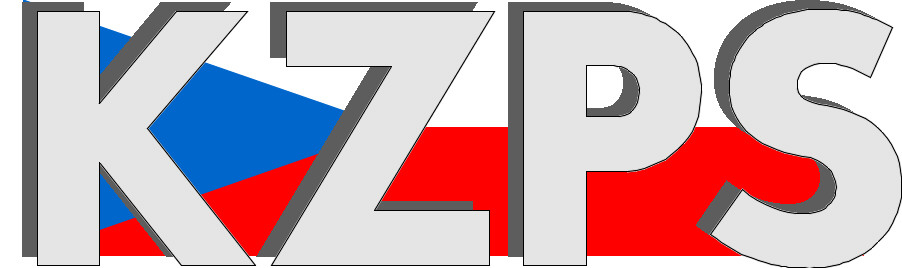 zaměstnavatelských a podnikatelských svazů ČR Sekretariát:	    	 Václavské nám. 21	               tel.: 222 324 985                   	 110 00 Praha 1		               fax: 224 109 374  	            	            mail: kzps@kzps.cz S t a n o v i s k o Konfederace zaměstnavatelských a podnikatelských svazů ČRk „Návrhu zákona, kterým se mění zákon č. 67/2022 Sb., o opatřeních v oblasti školství v souvislosti s ozbrojeným konfliktem na území Ukrajiny vyvolaných invazí vojsk Ruské federace“V rámci mezirezortního připomínkového řízení jsme obdrželi uvedený návrh. K němu Konfederace zaměstnavatelských a podnikatelských svazů ČR (KZPS ČR) uplatňuje následující doporučující připomínku:Obecné připomínky:Asociace Základních uměleckých škol doporučuje rozšíření stanovené výjimky z požadavků na znalost českého jazyka doplněním §6 odst. 1 o ukrajinského pedagoga, který v základní umělecké škole vykonává korepetici v tanečním a hudebním oboru a zároveň vyučuje pouze ukrajinské žáky ve studijním zaměření Hra na nástroj.                                                                                                             tato připomínka je doporučujícíkontaktní osoba: Kontaktní osoby:Mgr. Tomáš Kolafa			e-mail: kolafa@zusliberec.cz		tel:	605 570 036Dr. Jan Zikeš				e-mail:	zikes@kzps.cz			tel:	222 324 985V Praze dne 6. června 2022 										        Jan W i e s n e r		                                                                            			             prezident